О внесении изменений в постановление администрации муниципального района Пестравский Самарской области от 09.12.2015 № 785 «О создании комиссии по повышению устойчивости функционирования экономики муниципального района Пестравский Самарской области» В целях активизации работы по обеспечению устойчивости функционирования экономики муниципального района Пестравский Самарской области в мирное и военное время, в соответствии с Федеральным законом от 12.02.1998 № 28-ФЗ «О гражданской обороне», Федеральным законом от 21.12.1994 № 68-ФЗ «О защите населения и территорий от чрезвычайных ситуаций природного и техногенного характера», Федеральным законом от 26.02.1997 № 31-ФЗ «О мобилизационной подготовке и мобилизации в Российской Федерации», постановлением Губернатора Самарской области от 14.05.2009 № 54 «О комиссии по вопросам повышения устойчивости функционирования объектов экономики Самарской области», в связи с кадровыми изменениями, руководствуясь статьями 41, 43 Устава муниципального района Пестравский Самарской области, администрация муниципального района Пестравский Самарской области ПОСТАНОВЛЯЕТ:Внести в постановление администрации муниципального района Пестравский Самарской области от 09.12.2015 № 785 «О создании комиссии по повышению устойчивости функционирования экономики муниципального района Пестравский Самарской области» изменение, изложив приложение № 2 в новой редакции, согласно приложению к настоящему постановлению.Признать утратившим силу постановление администрации муниципального района Пестравский Самарской области от 03.12.2018 № 769 «О внесении изменений в постановление администрации муниципального района Пестравский Самарской области № 785 от 09.12.2015 г. «О создании комиссии по повышению устойчивости функционирования экономики муниципального района Пестравский Самарской области».Опубликовать настоящее постановление в районной газете «Степь» и разместить на официальном Интернет-сайте муниципального района Пестравский Самарской области.Заместителю Главы муниципального района Пестравский - руководителю аппарата администрации (А.А. Гречкин) довести настоящее постановление до заинтересованных лиц.5.	Контроль за выполнением данного постановления возложить на заместителя Главы муниципального района Пестравский по экономике, инвестициям и потребительскому рынку.Глава муниципального районаПестравский                                                                                        С.В. ЕрмоловМамлютова 22588СОСТАВкомиссии  по повышению устойчивости функционирования экономики муниципального района Пестравский Самарской области ПРОЕКТАДМИНИСТРАЦИЯ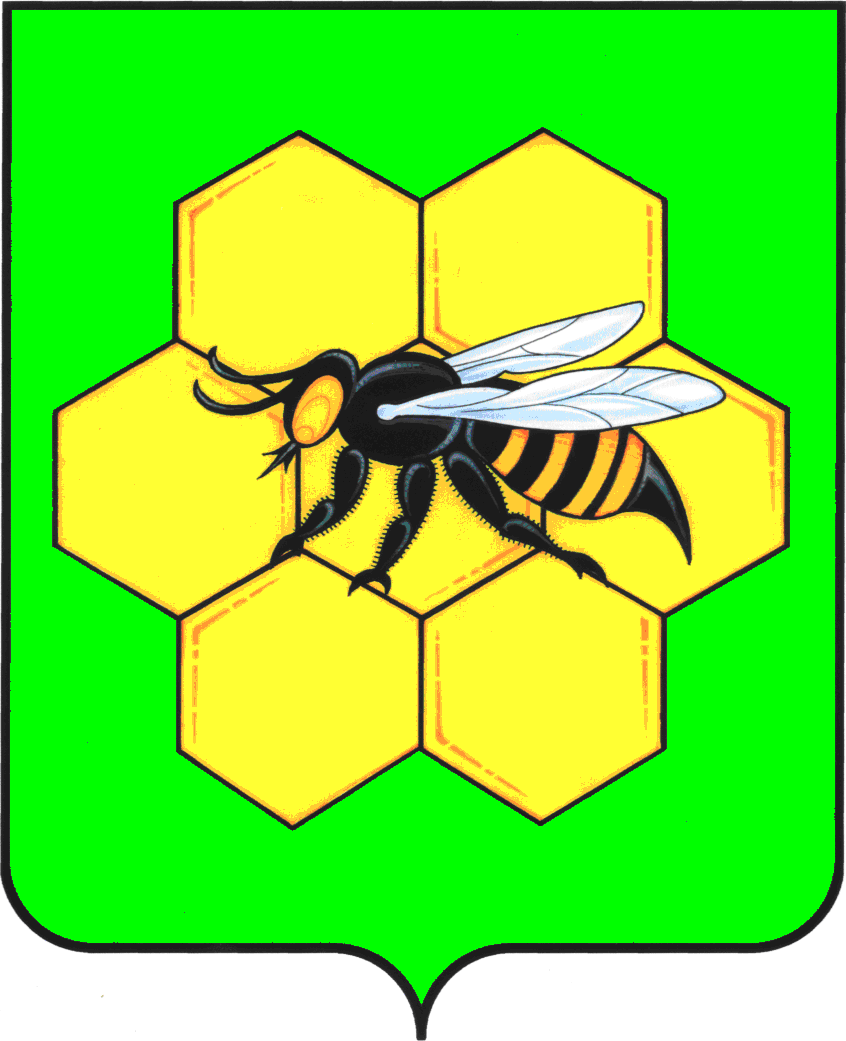 МУНИЦИПАЛЬНОГО РАЙОНА ПЕСТРАВСКИЙСАМАРСКОЙ ОБЛАСТИПОСТАНОВЛЕНИЕ______________________№___________Приложениек постановлению администрации муниципального района Пестравский Самарской области№____от_________________________№ п/пДолжность, место работыЗаместитель Главы муниципального района Пестравский по экономике, инвестициям и потребительскому рынку, председатель комиссииРуководитель Финансового управления муниципального района Пестравский Самарской области, заместитель председателя комиссииЗаместитель Главы муниципального района Пестравский по развитию сельского хозяйства, заместитель председателя комиссииНачальник МКУ «Отдел капитального строительства, архитектуры и развития инженерной инфраструктуры администрации муниципального района Пестравский Самарской области» (заместитель председателя комиссии)Главный специалист администрации муниципального района Пестравский по закупкам, секретарь комиссии Члены комиссии:Начальник отдела ГО и ЧС администрации муниципального района Пестравский Начальник филиала  государственного казенного учреждения Самарской области «Центр по делам гражданской обороны, пожарной безопасности и чрезвычайным ситуациям» - пожарно-спасательная часть № 125 противопожарной службы Самарской области (по согласованию)Главный специалист администрации муниципального района Пестравский по жилищным программамГенеральный директор МУП «ЖКХ Пестравского района»Директор МУП «КомЖилСервис» муниципального района Пестравский»Главный специалист по охране окружающей среды администрации муниципального района Пестравский Самарской областиДиректор филиала «Пестравского Дорожно-эксплуатационного управления ГКП «Самарской области» АСАДО» (по согласованию)Начальник мобилизационного отдела администрации муниципального района Пестравский Самарской области Начальник Южных электрических сетей АО «Самарская сетевая компания» (по согласованию)Директор МУП «Пестравкаавтотранс»Начальник отделения №4 Пестравка Межрайгаз Новокуйбышевск ООО «СВГК» (по согласованию)Главный редактор МАУ «Редакция газеты «Степь»Начальник Отделения МВД России по Пестравскому району (по согласованию)Главный специалист администрации муниципального района Пестравский по развитию потребительского рынкаНачальник правового отдела администрации муниципального района Пестравский  Главный специалист по охране труда и технике безопасности администрации муниципального района ПестравскийГлавный врач ГБУЗ СО «Пестравская ЦРБ» (по согласованию)Директор АО «Сельхозтехника» (по согласованию)